SPZZOZ.ZP/21/2019						Przasnysz 10.04.20109  r.Do wszystkich,Którzy pobrali SIWZSamodzielny Publiczny Zespół Zakładów Opieki Zdrowotnej w Przasnyszu udziela odpowiedzi na zapytania:Prosimy o podanie szczegółowego określenia przeznaczenia kredytu (wyszczególnienie  zobowiązań  publiczno-prawnych i cywilnoprawnych)Odp. Kredyt zostanie przeznaczony na spłatę zobowiązań wobec dostawców towarów i usług, nie posiadamy zobowiązań wymagalnych publiczno-prawnych.Czy i w jaki sposób Szpital przewiduje udokumentowanie wykorzystania kredytu?Odp. Zestawienia przelewówProsimy o uzasadnienie potrzeby zaciągnięcia kredytu (z uwzględnieniem wpływu na poprawę sytuacji ekonomiczno-finansowej Szpitala).Odp. Na dzień 01.04.2019 szpital posiada zobowiązania wymagalne w kwocie 4 927 952,75 zł. W przeciągu 2 m-cy zobowiązany jest do uregulowania wystawionych faktur za zakupiony sprzęt medyczny w wysokości 230 250,00 zł. W obecnej chwili na koszt obsługi zobowiązań składają się odsetki stawka 9,5% oraz koszty procesów sądowych. Jak wynika ze wstępnych analiz obsługa  kredytu nie przekroczy wydatków związanych z obsługą zobowiązań.Prosimy o wskazanie źródła spłaty kredytu (kapitał i odsetki) w poszczególnych latach kredytowania?Odp. Źródłem spłaty kredytu w kolejnych latach kredytowania będzie kontrakt z NFZProsimy o podanie ostatniej daty spłaty kapitału kredytu (do kiedy jest okres kredytowania).Odp. Kapitał  spłacany będzie od m-ca października w równych ratach miesięcznych, na dzień 28 każdego miesiąca. W przypadku gdy będzie to dzień wolny od pracy to spłata nastąpi następnego dnia roboczego. Odsetki spłacane będą od wykorzystanego kapitału ostatniego dnia roboczego danego miesiąca, od m-ca lipca w układzie malejącymProsimy o podanie szczegółowego harmonogramu spłat rat kapitału (gdyż podany w SIWZ harmonogram – spłata w 66 równych ratach, nie dzieli kwoty 6 mln, na równe raty).Odp. 65 rat po 90 909,00 zł  ostatnia rata 90 915,00 zł.Prosimy o potwierdzenie/doprecyzowanie parametrów jakie mają zostać przyjęte do wyliczenia ceny (tylko i wyłącznie do celów porównywalności ofert):uruchomienie – wskazanie daty uruchomienia kredytu (jednorazowo cała kwota): Odp. Dopuszcza się uruchomienie kredytu w dwóch transzachwskazanie daty płatności pierwszej raty odsetkowej ………., kolejne raty płatne do ostatniego dnia danego miesiąca? Odp. Odpowiedź pkt 5stawka WIBOR 1M - ….% z dnia………..2019 r.Odp. WIBOR  1M  na dzień 29 marca 2019 tokuspłata rat kapitału jest do ostatniego dnia danego miesiąca począwszy od dnia 31.10.2019 r. (harmonogram spłat wg zapisu w SIWZ roz. III pkt 5)Odp. 65 rat po 90 909,00 zł  ostatnia rata 90 915,00 zł.  Kapitał  spłacany będzie od m-ca października w równych ratach miesięcznych, na dzień 28 każdego miesiąca. W przypadku gdy będzie to dzień wolny od pracy to spłata nastąpi następnego dnia roboczego. Odsetki spłacane będą od wykorzystanego kapitału ostatniego dnia roboczego danego miesiąca, od m-ca lipca w układzie malejącym.czy do naliczania odsetek należy przyjąć kalendarz rzeczywisty? (czy inny – jeśli inny to jaki?)Odp. RzeczywistyProsimy o podanie przewidywanego ostatecznego terminu uruchomienia kredytu (data).Odp. 25.04.2019Kredyt będzie uruchomiony jednorazowo czy w transzach?Odp. Dopuszcza się uruchomienie kredytu w dwóch transzach.Prosimy o podanie jaki kalendarz należy przyjąć do naliczania odsetek (do umowy z wybranym Oferentem).Odp. RzeczywistyCzy odsetki od kredytu będą płatne miesięcznie do ostatniego dnia roboczego danego miesiąca w całym okresie kredytowania począwszy od miesiąca następującego po uruchomieniu kredytu/transzy?Odp. Odsetki będą płatne ostatniego dnia roboczego danego miesiąca w całym okresie kredytowania począwszy od miesiąca następującego po uruchomieniu kredytu/transzy.Prosimy o podanie ostatniej daty spłaty kapitału kredytu (do kiedy jest okres kredytowania).Odp. 65 rat po 90 909,00 zł  ostatnia rata 90 915,00 zł.  Kapitał  spłacany będzie od m-ca października w równych ratach miesięcznych, na dzień 28 każdego miesiąca. W przypadku gdy będzie to dzień wolny od pracy to spłata nastąpi następnego dnia roboczego. Odsetki spłacane będą od wykorzystanego kapitału ostatniego dnia roboczego danego miesiąca, od m-ca lipca w układzie malejącym.Czy ostatnia rata odsetek będzie płatna wraz z ostatnią ratą kapitału?Odp. 65 rat po 90 909,00 zł  ostatnia rata 90 915,00 zł.  Kapitał  spłacany będzie od m-ca października w równych ratach miesięcznych, na dzień 28 każdego miesiąca. W przypadku gdy będzie to dzień wolny od pracy to spłata nastąpi następnego dnia roboczego. Odsetki spłacane będą od wykorzystanego kapitału ostatniego dnia roboczego danego miesiąca, od m-ca lipca w układzie malejącym.Czy Zamawiający w SIWZ roz. III pkt 6 miał na myśli:stawkę ustalaną na okres 1 miesiąca w wysokości stawki WIBOR 1M jako średnia arytmetyczna ze wszystkich dni miesiąca (tj. razem z dniami wolnymi, gdzie obowiązuje stawka z dnia poprzedniego) i mająca zastosowanie do określania wysokości oprocentowania począwszy od 1-go dnia następnego miesiącaczystawkę ustalaną na okres 1 miesiąca w wysokości stawki WIBOR 1M
z ostatniego dnia roboczego miesiąca i mająca zastosowanie do określania wysokości oprocentowania od 1-go dnia następnego miesiąca.Odp. Zamawiający miał na myśli pkt b.Jaki jest wskaźnik wykorzystania łóżek (%) za lata 2016, 2017 i 2018?Odp. Wskaźnik wykorzystania łóżek: 2016r- 90,37%,   2017r-95,63%,  2018r- 91,56%.Czy Szpital posiada certyfikaty (akredytacyjne, ISO, inne) jeżeli tak to prosimy
o szczegóły?Odp. Szpital posiada certyfikat ISOJaka jest struktura wiekowa kontraktów NFZ?Odp. Struktura wiekowa kontraktów:Jaka jest wartość kontraktów (według umowy z NFZ, wyższa, niższa
w porównaniu roku ubiegłego do bieżącego)?Odp. Wartość kontraktów z NFZ  2018 rok  – 46 504 527,86 zł +  4 289 189,33   ( wzrost wynagrodzenia :pielęgniarki, ratownicy, lekarze)Wartość kontraktów z NFZ 2019 rok – 43 693 645,91 zł + 6 502 746,52 zł (wzrost wynagrodzenia : pielęgniarki, ratownicy, lekarze)Jaki jest stopień realizacji kontraktów z NFZ (ostatni rok obrotowy, różnica sumy nadwykonań (ostatni rok) i sumy niewykonań (ostatni rok) / suma podpisanych kontraktów (ostatni rok)?Odp. RYCZAŁT SYSTEMU PODSTAWOWEGO SZPITALNEGO ZABEZPIECZENIA ŚWIADCZEŃ OPIEKI ZDROWOTNEJ - świadczenia w sieciŚWIADCZENIA OPIEKI ZDROWOTNEJ PODLEGAJĄCE ODRĘBNEMU FINANSOWANIU - świadczenia w sieci za 2018 rokC. UMOWY POZA SIECIĄ -  Umowy z konkursów ofert za  2018 rok Nadwykonania zapłacone za 2018 r – 89 269,27 złW ryczałcie kwota nadwykonań wynosi 740 000,00 zł,  dzięki   nadwykonaniom możemy utrzymać ryczałt na obowiązującym poziomie i nie zostanie pomniejszony. Nie są to środki finansowe do odzyskania z NFZ. Nie są prowadzone postępowania na drodze sądowej z NFZ ,  dotyczące nadwykonań.  Niewykonania za 2018 rok – 345 587,27 złJaka jest zapłata NFZ (ostatni rok obrotowy) za nadwykonanie (Zwrot środków
z tytułu nadwykonań w ciągu ostatniego roku, w stosunku do sumy zrealizowanych nadwykonań niezapłaconych w przeszłości (niezależnie od czasu ich powstania)?Odp. Nadwykonania zapłacone za 2018 r – 89 269,27 zł. Ile procent w przychodach Szpitala stanowią pozyskane środki finansowe powtarzające się (inne źródła cykliczne, inne niż środki z NFZ)?Odp. Struktura przychodów przedstawia się następująco:-sprzedaż usług niemedycznych  1,35%- przychody finansowe 0,02%- pozostałe przychody operacyjne  7,42%- przychody ze sprzedaży usług medycznych 91,21%Ile procent w przychodach szpitala stanowią pozyskanie środki publiczne na określone cele w ostatnim i bieżącym roku obrotowym? Odp. 2018 rok  7,59%2019 rok   13,96%Prosimy o podanie informacji dotyczących Szpitala tj. liczby zatrudnionych, łóżek oraz hospitalizowanych.Odp. Liczba zatrudnionych na 31.12.2018 r: 610 osób.(umowy o pracę +zlecenia+kontrakty) – 538,55 etatów.W Szpitalu im. W. Oczko  w 2018 roku funkcjonowało  11 oddziałów, 3 pododdziały z 257  łóżkami. Rozmieszczenie łóżek w szpitalu  wygląda następująco:Oddział chorób wewnętrznych – 	56 łóżekOddział chirurgiczny z pododdziałem urologicznym – 	27 łóżka,Oddział położniczo-ginekologiczny – 26 łóżek,Oddział rehabilitacji ogólnoustrojowej z pododdziałem rehabilitacji neurologicznej  – 			37 łóżek,Oddział pediatryczny– 			16 łóżek,Oddział psychiatryczny  z pododdziałem detoksykacji	– 	30 łóżek,Oddział okulistyczny – 			12 łóżek,OIT – 					  6 łóżek.Szpitalny Oddział Ratunkowy		  8 łóżkaOddział Leczenia Uzależnień		30 łóżekOddział Neonatologiczny		10 łóżek ( nie wlicza się do łóżek ogółem)Ilość pacjentów hospitalizowanych w  2017 i 2018roku.Prosimy o przedstawienie struktury przychodów ze sprzedaży w podziale na NFZ i pozostałe, z wyszczególnieniem jakiej kategorii przychody Szpital uzyskuje z pozostałych segmentów. Odp. Przychody z NFZ  89,37%Pozostałe przychody medyczne 2,55%Pozostałe usługi niemedyczne 1,24%Przychody finansowe  0,02%Pozostałe przychody operacyjne  6,82% Prosimy o przedstawienie poszczególnych pozycji innych przychodów operacyjnych w rachunku zysków i strat (2016, 2017, 2018).Odp. Rok 2016 Rok 2017Rok 2018Środki finansowe planowane i otrzymane za realizację  umów z NFZ w  2016 roku Wykonanie kontraktów z NFZ za 2017 rok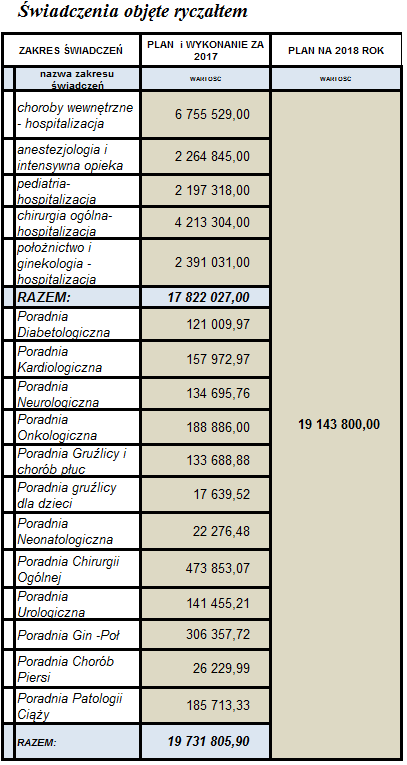 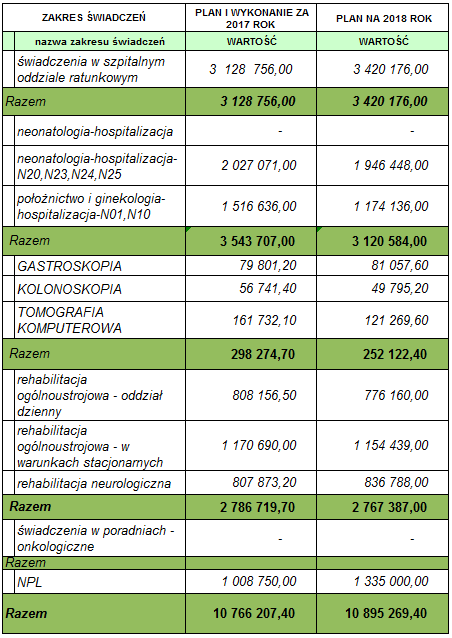 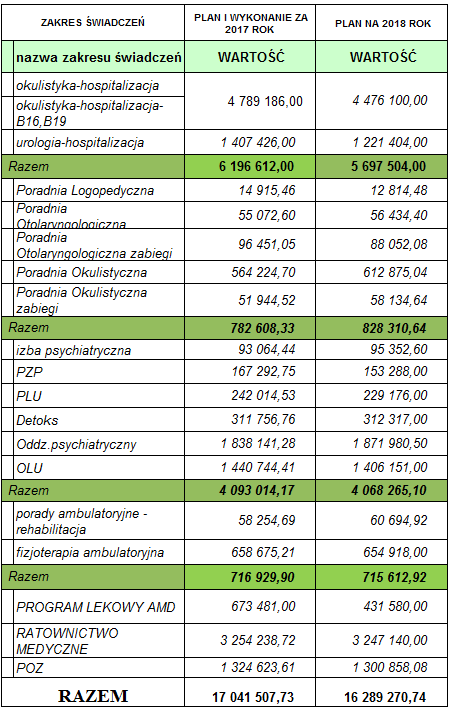 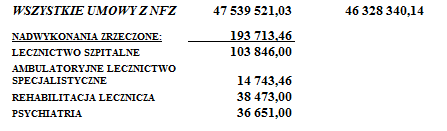 Czy Szpital posiada wymagalne zaległości? Jeśli tak, to wobec jakiej instytucji, na jaką kwotę, jaki jest okres zaległości i jaki jest planowany termin jej uregulowania.Odp. Na dzień 03.04.2019 Szpital posiada zobowiązania wymagalne w wysokości 4 996 838,89 złCzy w ciągu ostatnich 12 m-cy na rachunkach Szpitala wystąpiły zajęcia egzekucyjne?	W przypadku zajęć egzekucyjnych proszę wypełnić poniższą tabelę. Odp. W ciągu ostatnich 12 m-cy na rachunkach Szpitala nie wystąpiły zajęcia egzekucyjneCzy wobec szpitala prowadzone były w okresie ostatnich 6 miesięcy lub są prowadzone postępowania egzekucyjne? Jeśli tak to prosimy o wskazanie wysokości zajęć komorniczych w kolejnych miesiącach poprzez wyrażenie wartości w procentowej relacji do miesięcznych przychodów z NFZ?Odp. W ostatnich 6 m-cach nie wystąpiły zajęcia komorniczeCzy wobec Szpitala prowadzone były w okresie ostatnich 6 miesięcy lub są prowadzone postępowania sądowe o zapłatę zobowiązań? Jeśli tak to prosimy o wskazanie ich wysokości?Odp. W ciągu ostatnich 6 m-cy prowadzone były postępowania sądowe na ogólną kwotę 319 767,63 złCzy aktualnie prowadzone są działania windykacyjne (zadłużenia z tytułu transakcji kredytowej) przez banki wobec Szpitala.Odp. Nie są prowadzone.Jeżeli Szpital posiada nadwykonania kontraktu z NFZ, prosimy o podanie informacji jaki jest ich poziom w roku bieżącym, jaki był w roku poprzednim oraz jaka część została uznana lub wypłacona przez NFZ oraz jakie są szanse uzyskania pozostałej części.Odp. Nadwykonania na 28.02.2019r – 236 797,06 zł.Prosimy o przedstawienie informacji dotyczących inwestycji realizowanych na przestrzeni ostatnich 4 lat finansowanych z funduszy europejskich
w zestawieniu zawierającym dane: kwota, cel, nazwa projektu, środki finansowania (z podziałem na środki własne, pochodzące z Budżetu Państwa, Organu Założycielskiego, Jednostek Samorządu Terytorialnego, UE). Odp. Zestawienie zamieszono na stronieProsimy o przedstawienie informacji dotyczących inwestycji realizowanych na przestrzeni ostatnich 4 lat finansowanych z funduszu centralnego (MZ)
w zestawieniu zawierającym dane tj.: kwota, cel, nazwa projektu, środki finansowania (z podziałem na środki własne, pochodzące z Budżetu Państwa, Organu Założycielskiego, Jednostek Samorządu Terytorialnego, UE).Odp. Inwestycji finansowanych z funduszu MZ nie realizowaliśmy. W projektach SOR Ministerstwo Zdrowia jest jedynie instytucją pośredniczącą, a środki pochodzą z funduszu unijnego.Prosimy o przedstawienie struktury wiekowej należności i zobowiązań Szpitala, zgodnie z poniższym schematem:W związku z osiąganymi stratami w latach ubiegłych prosimy o wskazanie przyczyn ich wygenerowania oraz sposobu ich pokrycia?Odp. 1) Od kilku lat wartość punktu rozliczeniowego z NFZ na tym samym poziomie2) Ciągły wzrost kosztów zatrudnienia.3) Wzrost cen zakupu usług i materiałów.  Czy Szpital korzysta z leasingu lub faktoringu (jeżeli tak to poprosimy
o szczegóły)?Odp. Szpital nie korzysta z leasingu lub faktoringu.Prosimy o udostępnienie zestawienia spłat rat zobowiązań (kredyty, pożyczki, leasingi) za 2017 rok i za 2018 rok i na poszczególne lata prognozowane (okres kredytowania).Odp. Nie posiadamyProsimy o informację czy Szpital ma przyznany limit w rachunku bieżącym, jeżeli tak to w jakiej instytucji i do jakiej wysokości obecnie?Odp. Szpital posiada limit w rachunku bieżącym do kwoty 2 500 00.00 zł. W banku PKO SA.Jeśli nie wynika to z treści samego kontraktu - pisemna informacja klienta na temat przebiegu wykonania oraz sposobu i terminów rozliczeń z kontraktu, oświadczenie o pozostających do zapłaty kwotach kontraktu. (nie starsze niż 7 dni roboczych od dnia złożenia wniosku kredytowego)Odp. Kserokopia Umowy o udzielanie świadczeń opieki zdrowotnej w systemie PSZ  - zamieszczono na stronie.  Prosimy o informację czy zabezpieczenie kredytu jest obciążone na rzecz osób trzecich (oddzielnie informacja dla kontraktów z NFZ oraz oddzielnie dla hipoteki na nieruchomości opisanej w KW OSIP/00007254/6)Odp. Zabezpieczenie kredytu  - kontrakt z NFZ jest obciążone na rzecz banku PKO SA tytułem zabezpieczenia kredytu d rachunku bieżącym do wysokości  17 373 872,16 zł.Zabezpieczenie w formie hipoteki jest wolne od wszelkich obciążeń.Prosimy o wskazanie/przedstawienie kontraktów z NFZ, które będą stanowiły zabezpieczenie przedmiotowego kredytu.Odp.  Umowa zamieszczona na stronie.Czy Szpital dopuszcza możliwość zabezpieczenia kredytu poprzez poręczenie organu założycielskiego (Powiatu).Odp. Szpital nie posiada zgody Powiatu na poręczenie kredytuCzy Zamawiający otworzy rachunek w Banku, który udzieli kredytu i udzieli Bankowi upoważnienia do dysponowania środkami na rachunku bankowym prowadzonym, w tym Banku w celu zaspokojenia wymagalnych wierzytelności
z tytułu kredytu?Odp. NieCzy Zamawiający dopuszcza możliwość przeniesienia obrotów środków
z kontraktu NFZ będących zabezpieczeniem przez rachunek banku, który udzieli kredytu?Odp. NieCzy Zamawiający dopuszcza możliwość zawarcia umowy kredytowej na wzorcu umownym (obowiązującym w Banku) z uwzględnieniem istotnych postanowień zapytania ofertowego?Odp. TakCzy Zamawiający (Szpital) wyraża zgodę na niżej wymienione prawne zabezpieczenie kredytu:cesja wierzytelności z kontraktu/kontraktów zawartego/zawartych przez szpital z NFZOdp. Takraty kapitału wraz z odsetkami – poręczenie spłaty udzielone przez PowiatOdp. Nie ma zgodyweksel in blanco wraz z deklaracją wekslową z wystawienia SzpitalaOdp. Takpełnomocnictwo do dysponowania środkami na rachunku bankowym Zamawiającego (Szpitala) prowadzonym w innym banku w celu zaspokojenia wymagalnych wierzytelności z tytułu kredytu.Odp. NieCzy Szpital pokryje wszystkie koszty ustanowienia zabezpieczenia kredytu?Odp. TakProsimy o przedstawienie wartości umów (kontraktów z NFZ za 2018 rok oraz na bieżący rok 2019).Odp. Wartość kontraktów z NFZ  2018 rok  – 46 504 527,86 zł +  4 289 189,33   ( wzrost wynagrodzenia :pielęgniarki, ratownicy, lekarze)Wartość kontraktów z NFZ 2019 rok – 43 693 645,91 zł + 6 502 746,52 zł ( pielęgniarki, ratownicy, lekarze)Jednocześnie prosimy o przedłożenie niżej wymienionych dokumentów:Zezwolenia/koncesje jeśli są wymagane do prowadzonej działalności.Odp. Nie są wymaganeStatut aktualny na dzień składania odpowiedziOdp. Zamieszczono na stronie internetowejPodstawowe informacje o działalności gospodarczej -  załącznik do pisma.Odp. Zamieszczono na stronie.Kontrakt/y z NFZ stanowiący/e podstawę spłaty kredytuOdp. Kontrakty zamieszczono na stronie.Sprawozdanie finansowe roczne zatwierdzone/niezatwierdzone za rok 2018 obejmujące:- bilans, rachunek zysków i strat, informację dodatkową,- zestawienie zmian w kapitale (funduszu) własnym - jeśli Klient jest zobowiązany do jego sporządzenia,- rachunek przepływów pieniężnych -  jeśli Klient jest zobowiązany do jego sporządzenia."Odp. Zamieszczono na stronie 04.04.2019 r.Sprawozdanie MZ-03 o finansach samodzielnych publicznych zakładów opieki zdrowotnej rok poprzedniOdp. Zamieszczono na stronie internetowej.Zatwierdzenie sprawozdań finansowych za 2016, 2017 i 2018 rok przez Radę Społeczną szpitala.Odp. Zamieszczono na stronie internetowej.Opinia/Uchwała Rady Społecznej zatwierdzająca plan finansowy szpitala na 2019 r.Odp. Zamieszczono na stronie internetowej.Prognoza finansowa na okres kredytowania obejmujące: bilans, rachunek zysków i strat, rachunek przepływów pieniężnych w układzie rocznym oraz na koniec okresu kredytowaniaOdp. Nie posiadamyGłówne założenia, na podstawie których została przygotowana prognoza finansowa na okres kredytowania.Odp. Nie posiadamyProsimy o przedstawienie dokumentu przedstawiającego szczegółowe  założenia liczbowe oraz skutki finansowe programu naprawczego na okres kredytowania.Odp. Aktualny program w opracowaniuWykaz zrealizowanych kontraktów z NFZ za lata 2016-2018 oraz kontrakty na 2019 rok.Odp. Zamieszczono na stronie internetowejWykazu należności i zobowiązań przeterminowanych wg stanu na 31.12.2018 r. z podaniem ich okresu przeterminowania, wymienieniem największych dłużników, informacją o realności odzyskania należności, wysokości utworzonych rezerw na należności przeterminowane.Odp. Zgodnie z odp. na pkt 35. Wysokość rezerw na należności przeterminowane 23.962,69 złWypis i wyrys z rejestru gruntów i budynków (nie starszy niż 90 dni od dnia złożenia wniosku kredytowego) jeśli nie zostały załączone do operatu szacunkowego. W przypadku braku wyrysu dopuszczalne jest dostarczenie dokumentów: czytelna mapa ewidencyjna, mapa zasadnicza, mapa dla celów projektowych, mapa podziału nieruchomości, inne czytelne mapy zawierające dane ewidencyjne i mające znamiona dokumentu urzędowego.Odp. Zamieszczono na stronie internetowejDokumenty potwierdzające dostęp do drogi publicznej, np. wypis z rejestru gruntów dla działki będącej drogą publiczną bezpośrednio graniczącą z wycenianą nieruchomością lub działek, przez które odbywa się dostęp do drogi publicznej, pozwolenie na budowę inwestycji lub zjazdu z drogi publicznej, odpis lub wydruk z księgi wieczystej dla nieruchomości stanowiącej drogę wewnętrzną zapewniającą dostęp do drogi publicznej) (aktualne na dzień złożenia wniosku kredytowego).Odp. Zgodnie z wyrysem gruntówDecyzja o podziale nieruchomości lub postanowienie o zgodności projektowanego podziału z miejscowym planem zagospodarowania przestrzennego wraz z załącznikami graficznymi - dotyczy przypadków, gdy są rozbieżności pomiędzy danymi zawartymi w ewidencji gruntów a treścią księgi wieczystej oraz przy projektowanych inwestycjach, gdy są projektowane podziały, i wymagane, jeśli dokumenty nie zostały załączone do operatu szacunkowego.Odp. Szpital został oddany do użytku w 2002 r. Wybudowany został na działce wykupionej na ten cel. Budowa realizowana była w oparciu o projekty techniczne i pozwolenie na budowę całego kompleksu szpitalnego. Aspekty podniesione w pytaniu nie dotyczą szpitala w PrzasnyszuOświadczenie o braku obciążenia przedmiotu zabezpieczenia na rzecz osób trzecich (wg wzoru określonego przez Bank, stanowiącego załącznik nr 68 do Procedury) (nie starsze niż 7 dni roboczych od dnia złożenia wniosku kredytowego).Odp. Szpital nie posiada załącznika do procedury.							Z poważaniem    						       Dyrektor SPZZOZ						         Jerzy SadowskiZAKRES ŚWIADCZEŃZAKRES ŚWIADCZEŃZAKRES ŚWIADCZEŃRYCZAŁT  I SIEĆ   DO 30 CZERWCA 2021 ROKUmowy poza sieciąUmowy poza sieciąUmowy poza siecią LECZENIE SZPITALNE  LECZENIE SZPITALNE  LECZENIE SZPITALNE okulistyka-hospitalizacja DO 30 CZERWCA 2021 okulistyka ZAĆMY DO 30 CZERWCA 2021 urologia-hospitalizacja DO 31 MARCA 2021  AOS  AOS  AOS Poradnia Logopedyczna DO 31 GRUDNIA 2019 Poradnia Otolaryngologiczna DO 31 GRUDNIA 2019 Poradnia Otolaryngologiczna zabiegi DO 31 GRUDNIA 2019 Poradnia Okulistyczna DO 31 GRUDNIA 2019 Poradnia Okulistyczna zabiegi DO 31 GRUDNIA 2019 PSYCHIATRIAPSYCHIATRIAPSYCHIATRIAOddz.psychiatryczny DO 30 CZERWCA 2019 PZP DO 30 CZERWCA 2019 PLU DO 30 CZERWCA 2023 Detoks DO 30 CZERWCA 2023 OLU DO 31 MARCA 2019  REHABILITACJA  REHABILITACJA  REHABILITACJA porady ambulatoryjne - rehabilitacja DO CZERWCA 2022 fizjoterapia ambulatoryjna DO CZERWCA 2022 rehabilitacja - niepełnosprawni DO CZERWCA 2022  PROGRAM LEKOWY AMD  PROGRAM LEKOWY AMD  PROGRAM LEKOWY AMD PROGRAM LEKOWY AMD  DO 30 MARCA 2021  POZ  POZ  POZ POZ CZAS NIEOKREŚLONY ZAKRES ŚWIADCZEŃZAKRES ŚWIADCZEŃPLAN   na 2018 rok po zmianach - ostatecznyWykonanie faktyczne  za 2018 rok% nazwa zakresu świadczeńcena jednostkowaWARTOŚĆWARTOŚĆchoroby wewnętrzne - hospitalizacja     1,00 zł 6 437 112,006 544 674,00101,67anestezjologia i intensywna opieka     1,00 zł 2 206 413,962 902 276,00131,00pediatria-hospitalizacja     1,00 zł 2 155 992,002 106 931,0097,72chirurgia ogólna-hospitalizacja     1,00 zł 4 282 920,004 393 783,00102,58położnictwo i ginekologia - hospitalizacja     1,00 zł 2 446 164,002 445 362,0099,96RAZEM:17 528 601,9618 393 026,00104,93Poradnia Diabetologiczna     1,00 zł 120 000,00107 341,2089,45Poradnia Kardiologiczna     1,00 zł 169 980,00139 339,0081,97Poradnia Neurologiczna     1,00 zł 142 800,00148 365,70103,89Poradnia Onkologiczna     1,00 zł 203 472,00115 407,4056,71Poradnia Gruźlicy i chorób płuc     1,00 zł 138 000,00123 436,4089,44Poradnia gruźlicy dla dzieci     1,00 zł 18 840,0016 193,3085,95Poradnia Neonatologiczna     1,00 zł 20 880,0023 279,00111,44Poradnia Chirurgii Ogólnej     1,00 zł 478 800,00462 041,6096,49Poradnia Urologiczna     1,00 zł 143 412,00145 483,20101,44Poradnia Gin -Poł     1,00 zł 312 168,00334 901,00107,28Poradnia Chorób Piersi     1,00 zł 30 000,0025 677,5085,59Poradnia Patologii Ciąży     1,00 zł 196 128,00205 705,20104,88RAZEM:1 974 480,001 828 918,5092,63RAZEM:RAZEM:19 503 081,9620 221 944,50103,68ZAKRES ŚWIADCZEŃZAKRES ŚWIADCZEŃPLAN  na 2018 po zmianachWYKONANIE faktyczne za 2018 %nazwa zakresu świadczeńcena jednostkowaWARTOŚĆWARTOŚĆświadczenia w szpitalnym oddziale ratunkowym 9 448,00ryczałt3 448 520,003 448 520,00100,00neonatologia-hospitalizacja  1,00 zł 00neonatologia-hospitalizacja-N20,N23,N24,N25  1,00 zł 1 814 169,401 814 169,40100,00położnictwo i ginekologia-hospitalizacja-N01,N10  1,00 zł 1 414 951,541 414 951,54100,00GASTROSKOPIA  1,04 zł 78 801,84 80 935 ,8797,36KOLONOSKOPIA  1,04 zł 79 252,1679 252,16100,00TOMOGRAFIA KOMPUTEROWA  1,04 zł 130 049,92130 049,92100,00rehabilitacja ogólnoustrojowa - oddział dzienny  1,10 zł 785 400,05795 113,00101,00rehabilitacja ogólnoustrojowa - w warunkach stacjonarnych  1,15 zł 1 282 829,651 282 829,65100,00rehabilitacja neurologiczna  1,00 zł 889 310,00889 310,00100,00świadczenia w poradniach - onkologiczne29 606,0629 606,00100,00NPL  1,00 zł 1 335 000,001 335 000,00100,00ZAKRES ŚWIADCZEŃZAKRES ŚWIADCZEŃPLAN na 2018 po zmianach - ostatecznyWYKONANIE faktyczne za 2018%nazwa zakresu świadczeńcena jednostkowa wartość wartośćokulistyka-hospitalizacja       1,00 zł 647 271,17647 271,17100,00okulistyka-hospitalizacja-B16,B19       1,00 zł 3 744 055,333 747 390,38100,09urologia-hospitalizacja       1,00 zł 1 255 875,071 255 875,07100,00Poradnia Logopedyczna       0,98 zł 13 807,8613 807,86100,00Poradnia Otolaryngologiczna       1,06 zł 76 535,9876 535,9399,96Poradnia Otolaryngologiczna zabiegi       1,06 zł 90 083,9490 083,8999,99Poradnia Okulistyczna       1,06 zł 393 589,50389 157,5998,87Poradnia Okulistyczna zabiegi       1,06 zł 139 816,38138 035,5398,72izba psychiatryczna   261,24 zł 95 352,6095 352,60100,00PZP       9,00 zł 175 010,54 175 010,54 100,00PLU       9,00 zł 220 969,04220 969,04100,00Detoks     11,50 zł 299 593,27299 593,27100,00Oddz. psychiatryczny     12,75 zł 1 890 803,131 890 803,13100,00OLU     11,50 zł 1 432 215,631 432 215,63100,00porady ambulatoryjne - rehabilitacja       1,17 zł 54 965,5354 965,53100,00fizjoterapia ambulatoryjna       1,10 zł 669 591,90731 283,30109,00PROGRAM LEKOWY 672 125,47673 070,27100,14RATOWNICTWO MEDYCZNE2 501 370,002 501 370,00100,00POZ1 340 522,571 340 522,57100,00LpNazwa oddziału201720181Chorób wewnętrznych2 1412 1802Pediatryczny8908183Intensywnej Terapii114954Psychiatryczny6176145Chirurgiczny1 7451 8236Okulistyczny2 7751 9837Położniczo-ginekologiczny2 6062 4788Rehabilitacyjny4114509SOR8 7898 15910Leczenia Uzależnień25424111Urologiczny59445212Neonatologiczny799713OGÓŁEM21 73520 006760POZOSTAŁE PRZYCHODY OPERACYJNE3 500 439,57ZWROT KOSZTÓW SĄDOWYCH1 406,04ZUS ZWROT NADPŁATY 8 445,33LIKWIDACJA ŚRODKA TRWAŁEGO10 950,00ZWROT NADPŁATY OC 255,64CZYNSZE I DZ IERŻAWY ŚRODKÓ TRWAŁYCH417 280,19NFZ NOTA UZNANIOWA1 352,00ROZWIĄZANIE ODPISU AKTUALIZUJACEGO (DOKONANO WPŁAT) (utworzenie było NKUP)12,00KARA DLA DOSTAWCY ZA CENY NIEZGODNE Z UMOWĄ2 005,88ZATRZYMANE WADIUM450,00ODSZKODOWANIA110 128,23RÓŻNICE MAGAZYNOWE2 377,93WYKSIĘGOWANIE DROBNYCH RÓŻNIC Z ROZRACHUNKÓW Z KONTRAHENTAMI4 170,70DAROWIZNA PIENIĘŻNA3 990,00DAROWIZNY MATERIAŁÓW, LEKÓW5 368,21PRZYCHODY PRZYSZŁYCH OKRESÓW Z DOTACJI NA ZAKUP ŚRODKÓW TRWAŁYCH I DAROWIZN (amortyzacja)2 931 604,44SPRZEDAŻ  MAKULATURY643,00760POZOSTAŁE PRZYCHODY OPERACYJNE3 310 957,31ZWROT KOSZTÓW SĄDOWYCH7 403,00NAWIĄZKA SĄDOWA 250,00DAROWIZNA PIENIĘŻNA4 500,00LIKWIDACJA ŚRODKA TRWAŁEGO Z KONTA 84052 286,70DOBROWOLNA WPŁATA338,60CZYNSZE I DZ IERŻAWY ŚRODKÓ TRWAŁYCH481 783,00DOFINANSOWANIE DO PRAC INTERWENCYJNYCH11 901,16ROZWIĄZANIE ODPISU AKTUALIZUJACEGO (DOKONANO WPŁAT) (utworzenie było NKUP)306,73NOTA OBCIĄŻENIOWA  DLA DOSTAWCY ZA CENY NIEZGODNE Z UMOWĄ1 974,66ODSZKODOWANIA80 931,47WYKSIĘGOWANIE RÓŻNIC Z ROZRACHUNKÓW Z KONTRAHENTAMI 1 293,63DAROWIZNY MATERIAŁÓW, LEKÓW38 430,30PRZYCHODY PRZYSZŁYCH OKRESÓW Z DOTACJI NA ZAKUP ŚRODKÓW TRWAŁYCH I DAROWIZN (amortyzacja)2 623 840,06SPRZEDAŻ  MAKULATURY 5 718,00760POZOSTAŁE PRZYCHODY OPERACYJNE3 858 422,48DARY RZECZOWECH9 176,07NAWIĄZKA SĄDOWA 3 850,00DAROWIZNA PIENIĘŻNA7 820,00PRZEKSIĘGOWANIE KOSZTÓW INWESTYCJI Z KONTA „403”13 530,00POZOSTAŁE PRZYCHODY7 630,84CZYNSZE I DZIERŻAWY ŚRODKÓ TRWAŁYCH471 596,11ZWROT NADPŁATY PODATKU OD NIERUCHOM ZA LATA UBIEGŁE135,00PRZEKSIĘGOWANIE VAT24,25ROZWIĄZANIE ODPISU AKTUALIZUJACEGO (DOKONANO WPŁAT) (utworzenie było NKUP)255,00NOTA OBCIĄŻENIOWA  DLA DOSTAWCY ZA CENY NIEZGODNE Z UMOWĄ1 037,22UMORZONE ODSETKI  ZA LATA UBIEGŁE1 633,04WYKSIĘGOWANIE RÓŻNIC Z ROZRACHUNKÓW Z KONTRAHENTAMI 420,78DAROWIZNY MATERIAŁÓW, LEKÓW44 561,30PRZYCHODY PRZYSZŁYCH OKRESÓW Z DOTACJI NA ZAKUP ŚRODKÓW TRWAŁYCH I DAROWIZN (amortyzacja)3 294 843,87SPRZEDAŻ  MAKULATURY1 909,00Lp.Rodzaj umowyZaplanowane środki finansoweOtrzymane środki finansoweWykonanie faktyczneRok 2017Lp.Rodzaj umowyna realizację świadczeńplan pierwotnyna realizację świadczeńWykonanie faktycznePlan na realizację świadczeń na I półrocze 1.Lecznictwo Stacjonarne28 214 472,0028 981 617,4329 045 244,4914 191 204,002.Ambulatoryjna Opieka Specjalistyczna2 599 714,942 599 697,722 832 967,631 308 029,903.Rehabilitacja Lecznicza3 448 010,793 438 865,783 489 575,481 724 542,084.Podstawowa Opieka Zdrowotna,  Transport Sanitarny1 231 109,891 231 109,891 231 109,891 283 196,24(plan na cały rok 2017)5.Nocna i ŚwiątecznaOpieka Zdrowotna881 032,00881 032,00881 032,00488 736,006.Ratownictwo Medyczne 3 174 993,603 174 993,603 174 993,601 575 612,247.Psychiatria i Uzależnienia4 140 904,504 140 378,454 160 049,591 955 504,468.Badania diagnostyczne kosztochłonne229 140,00229 185,00384 048,00121 185,009.Program profilaktyki raka piersi34 610,4034 610,4034 610,4017 056,8010.Program lekowy AMD616 013,60616 013,60616 013,60325 674,00OgółemOgółem44 570 001,7245 327 503,8745 849 644,6822 990 740,72Tytuł zajęciaKwota zajęciaOd (rrrr-mm-dd)Do (rrrr-mm-dd)Struktura należnościNależności w złNależności w złStruktura należności31-12-2017Ogółem z tego:6 289 916,78Ogółem z tego:terminowe:6 247 314,94terminowe:przeterminowane w tym:42 601,84przeterminowane w tym:do 1 miesiąca29 505,00do 1 miesiącaod 1 miesiąca do 3 miesięcy4 392,00od 1 miesiąca do 3 miesięcyod 3 miesiąca do 6 miesięcy4 159,00od 3 miesiąca do 6 miesięcyod 6 miesiąca do 12 miesięcy4 545,84od 6 miesiąca do 12 miesięcypowyżej 12 miesięcyStruktura zobowiązańpowyżej 12 miesięcyStruktura zobowiązańZobowiązania w złStruktura zobowiązań31-12-2017Ogółem z tego:15 817 267,51Ogółem z tego:terminowe13 541 828,93terminoweprzeterminowane w tym:2 275 438,58przeterminowane w tym:do 1 miesiąca1 056 598,62do 1 miesiącaod 1 miesiąca do 3 miesięcy977 626,80od 1 miesiąca do 3 miesięcyod 3 miesiąca do 6 miesięcy241 213,16od 3 miesiąca do 6 miesięcy